Совет сельского поселения Бурлинский сельсовет муниципального района Гафурийский район Республики Башкортостан решил:1.Провести заседание комиссии по урегулированию конфликта интересов в отношении депутатов Совета сельского поселения Бурлинский сельсовет муниципального района Гафурийский район Республики Башкортостан по рассмотрению Представления об устранении нарушений законодательства о противодействии коррупции № 3-2-2023/Прдп166-23-20800040 от 07.03.2023 года 12 апреля 2023 года в 15.00 часовПредседатель комиссии:                                       Гумеров В.Р.с.Бурлы,от 07.04.2023г.№ 79-249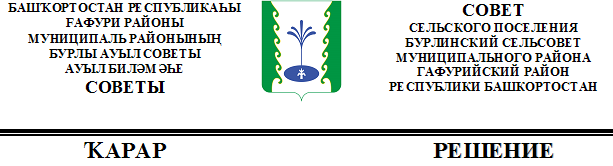 